Agenda for the Annual General Meeting  - 23rd July 2017 at  10 a.m.1.   Apologies for Absence.Dave Rydings, Diane and Mike Lee, Trevor Burge, Martin Healy, Ali Stanford, Dave Graham, Paul Stevenson, Roger Scase, Damian Burns, Mathew Ulph, Brian Howells. Joel Henderson.2.   Minutes of the previous A.G.M.Agreed minutes of last years minutes.  Proposed by Chris Emerson seconded by Tony3.  Matters arising from the previous A.G.M.None4.  President’s Address.WelcomeSuccessfulMini and youth section - congratulationsClive Bynan - congratulationsLadies - thanks to Guy and ChrisCharity statusThanks Chris EmersonJeff Heart of clubSee attached report5.  Chairman’s Report.Dave Mike and Keith re AGP big thanksAGP updateMike gave an update.EGM gave the committee go ahead.  Mike Dave and Keith became involved.  Discussed pros and cons with AlesburyBusiness case put together this was presented to committee available as a utube presentation on Pitchero.1 Fund relocation of lights2 70 meter pitch required.  Need to move voda phone tower.Negotiation continued.  2-3 month time scale  AGP not possible to start on time.  3 weeks agao look at ways to fund relocation of floodlights.  70 meter pitch still a possible.March next year is the proposed darte.No planning permission.  Carpark an issue.  TBC want to tarmac the carpark and mark out the carpark.  RFU negotiation with TBC.  Club not involved with this negotiation.No other clubs in the vacinity that the proposed AGP is going forward.The club does not need an AGP may want it.  RFU want this location.  Negotiations are are hard and on going.  Chance of facilities upgrade if this goes ahead.No other questionsThanks go to Jane and MarkNew coach in place.  VEry positively received.  Helping with the ladies too.Role of directors of the club have been extended sharing roles and responsibilities.Ralf Henderson and Steve Putts join Dean White as directors.  These roles and responsibilities will be reviewed and devolved out.American football has ceased - no financial benefit for club and so did not continueMr Chris standing down the re-election of the post will not continue as notice was not provided.RFU decreed July - June accounts.  This will mean that the AGM will take place November 6.- Treasurer’s Report. 2nd page of income and expenditure account 31.12.16 year end bar takings increase dna the bar gross profit two reasons 1 more people throught the doors2 2 tier pricing system introduced members have a discounted price A reuirement to carry membership cards next seasonMembership subscriptions increased - chased membership and requiered evidence.Donations up - donations from minis was significantProgram income upSlightly less on wages - Repairs the sameLighting and heating more - 3000 short on fuel cost that may appear next year.Sky and BT costs incurred 500 per month.  Needs to be reviewed as costs may exceed income due to members coming to see the games on TV.  BT and Sky share the coverage which makes the decision difficult£19000 profit made 2016.  Positive moves by the clubInvested in priemier interest account at 0.005%£48000 in reserves Minis accounts reported1st team accounts reported on1st team sponsors listed to show how many people support the club.Expenditure was listed. - 2000 short but hoping to make this up next year.Andy Chris Rolf and Mike Dunk thanked for CIO   No bank account and not informed HMRC  2 ltd compnaies need to be set up.  Who the directors will be.  Transfer assets of the club to the new body.  New body and old body have the same name.  Bank accounts need to be set up and start operating as a charity.  Probably set up in December.  AGM will be required to cease as the current organisation and set up as a new one.Question12k from first team will be returend as and when they can afford.  15000 goes from the club to the firest team66k was recieved and spent and was capitalised where does this show in the accounts.Duncan Evans is willing to be a member of the committee and will volunteer when the CIOThere is a process involved in setting up the CIO this will be reported and volunteers requested in a timely fashion7.  Ladies Committee Report.8.  Rugby Report.9.  Youth Chairman’s Report.Thank yous toGround staffChristine AliHow many people involved 30 coaches administrators referees Connor Soans thanked.  Schools program being developed with the assistance of the RFUAcademy a great success - Mobsy thankedNo under 17 Under 18s integrated16 15 in league 1minis boys made up of children of 1st second team players.Support from the RFU - £750 for level 2s for coachesEthos of the RFU teamwork disciple and enjoymentKen feels this is important and in evidence at ThurrockDiscipline much imporved.  No referealFuture of club is looking good.New coach has offered coach to coachesIntegration inot seniors greatColin thanked for his contributionHoping for a great season next. year.10.Sponsorship Report.No questions on sponsorship11.Proposals  /Alteration(s) to rules.None 12.-Election of Officers and Members of the Committee.DeferredJS CE and AS to remain in place.  Date to be determined by committee sometime in September 13.-Election of Auditors System audit in place.  There will have to be an audit on all aspects of the charity.  £1000 cost this will probably be higher.Full licence provided once we are a charity  Timing and linking things together.  Constitution sent out at the EGM.  Jeff to email the copy of consitution to Duncan Evans.Accountant prosposed by CE and JS secondend unapposed.14.-Annual Subscription Rate.Remain the same.  Agreed15.- Recommendations for special types of membership.Deferred Kevin Hymas proposed chris emerson seconed. that this be deferred until the new CIO is up and running.Close of Meeting.over 100 people help with the running of the club.Volunteers for committee membersPeople required to help - please volunteer.Funding locator would be really useful.NOTEThere shall be no other business at the A.G.M.  In accordance with Rule 11 a) 1V, f, of the Club.THURROCK  FOOTBALL CLUBTHURROCK  FOOTBALL CLUBTHURROCK  FOOTBALL CLUB(RFU, , ECRFU, MCRFU, LSRFUR, ESRFUR)(RFU, , ECRFU, MCRFU, LSRFUR, ESRFUR)(RFU, , ECRFU, MCRFU, LSRFUR, ESRFUR)Hon. Sec.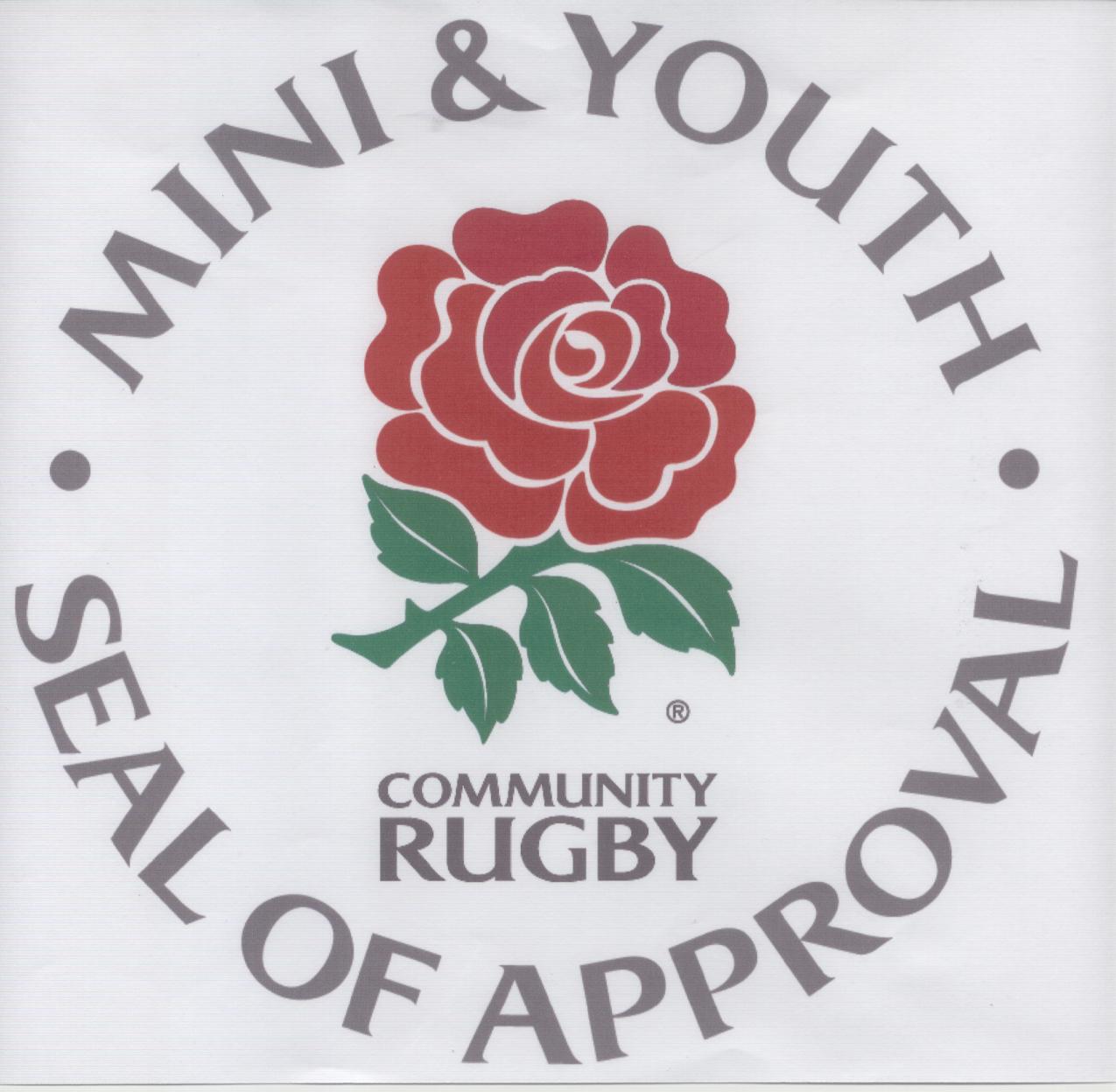 Mr Chris EmersonMobile: 07909 535653e.mail:Secretary@thurrockrfc.com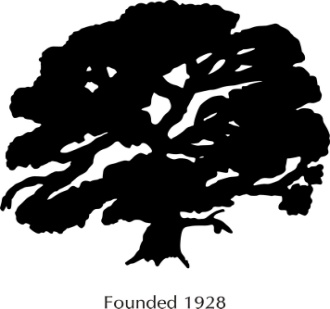 Ground Address: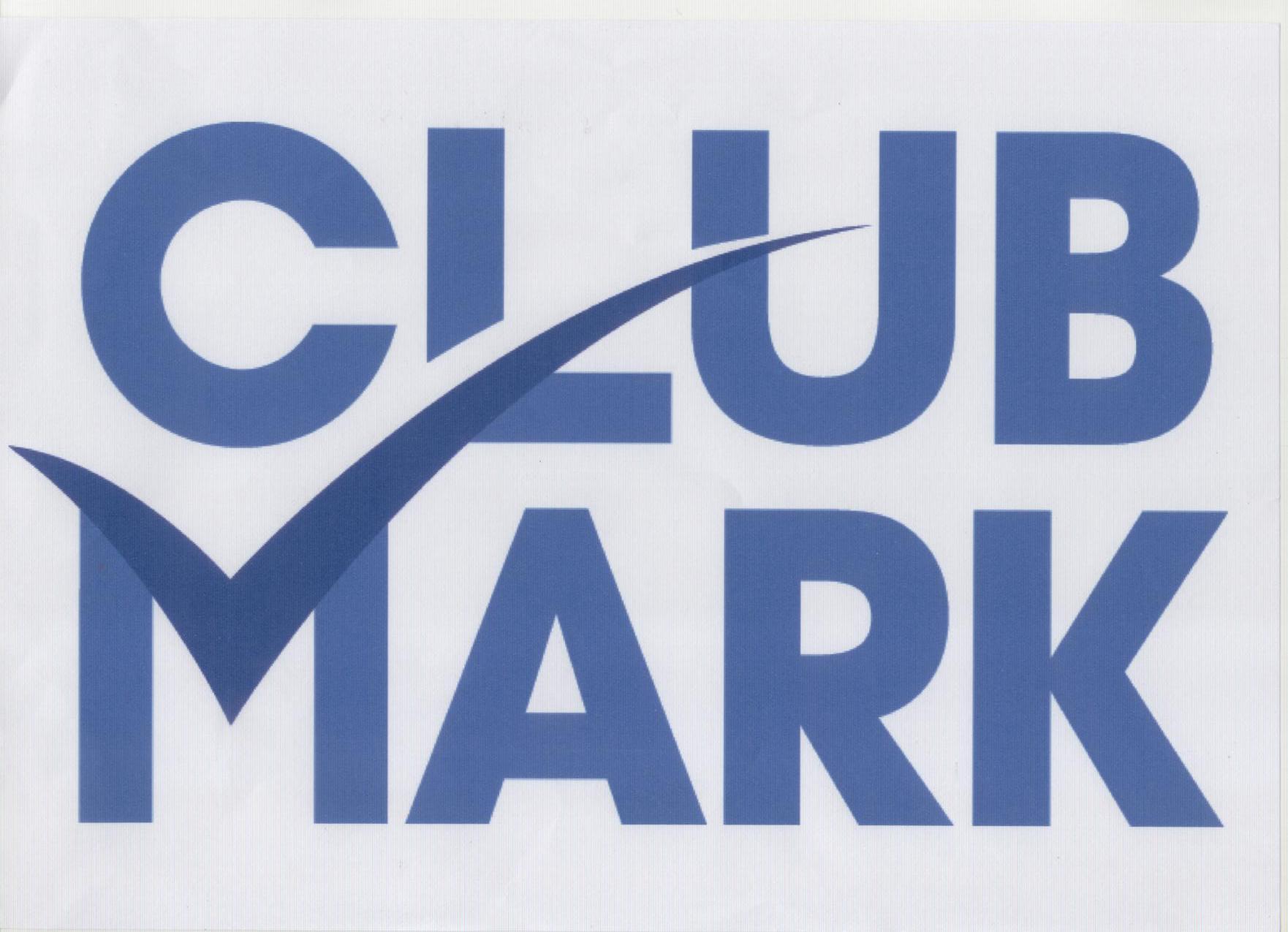 OAKFIELDLong LaneGRAYSRM16 2QHTel. No. 01375 374877Fax No. 01375 380641